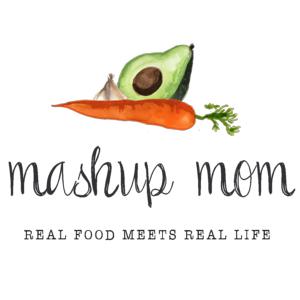 Your ALDI Shopping List (through 5/11)Dairy & refrigerated9 oz Priano five cheese tortellini, $1.99 (Weds)
8 oz Happy Farms deli sliced Havarti, $2.29 (Mon)
Priano shredded Parmesan, $1.99 (Sun, Mon, Thurs, Fri)GrocerySpecially Selected sourdough square, $2.89 (Sun, Mon)
Tuscan Garden Spanish manzanilla olives, $1.19 (Sun)
1 can Chef’s Cupboard chicken broth, $.49 (Sun)
Priano basil pesto, $2.19 (Weds, Thurs)
12 oz Reggano rotini, $.99 (Fri)
Two cans Dakota’s Pride chickpeas (garbanzo beans), $1.38 (Sun)
2 cans Happy Harvest fire roasted diced tomatoes, $1.78 (Sun, Fri)
1 can Happy Harvest diced tomatoes with basil, garlic, & oregano, $.69 (Sun)Meat14 oz Parkview Polska kielbasa, $2.29 (Fri)
6 lbs bone-in chicken thighs, $4.74 (Sun, Mon, Tues)
3 lbs chicken tenders, $8.07 (Weds, Thurs)Produce1 lb strawberries, $1.29 (Tues)
Pint organic grape tomatoes, $2.49 (Weds)
Two packs 16 oz asparagus, $3.98 (Mon, Weds, Thurs)
Two packs 8 oz baby bella mushrooms, $2.98 (Sun, Thurs)
16 oz SimplyNature organic spring mix salad, $3.99 (Sun, Tues, Fri)
8 oz bag spinach, $1.39 (Weds, Fri)
1 cucumber, $.59 (Fri)
3 lbs yellow onions, $1.69 (Sun, Tues, Thurs, Fri)
3 heads garlic, $.99 (Sun, Weds, Thurs, Fri)
Two 3 packs multicolored bell peppers, $6.58 (Sun, Tues, Weds)
16 oz zucchini, $1.39 (Weds, Fri)
2 Roma tomatoes, $.40 (Fri)Total: $60.73Note: The days(s) on the shopping list show which meal(s) an item will be used in. If you’re skipping a night, you can easily delete items you don’t need to purchase.ALDI Meal Plan week of 5/12/19 – Find the recipes at MashupMom.comALDI Meal Plan week of 5/12/19 – Find the recipes at MashupMom.comSundaySlow cooker chicken chickpea stew, sourdough toast, spring mix saladMondayRoasted asparagus grilled cheese sandwiches, leftover stewTuesdayFajita inspired sheet pan chicken thighs & peppers, spring mix salad w/ strawberriesWednesdayPesto tortellini w/ chicken, spinach, & tomatoes, plus sauteed peppers, asparagus, & zucchiniThursdaySheet pan pesto chicken w/ asparagus & mushroomsFridaySmoked sausage, zucchini, & spinach pasta, spring mix salad w/ tomatoes & cucumberSaturdayLeftovers – pizza night – eat out – or date night